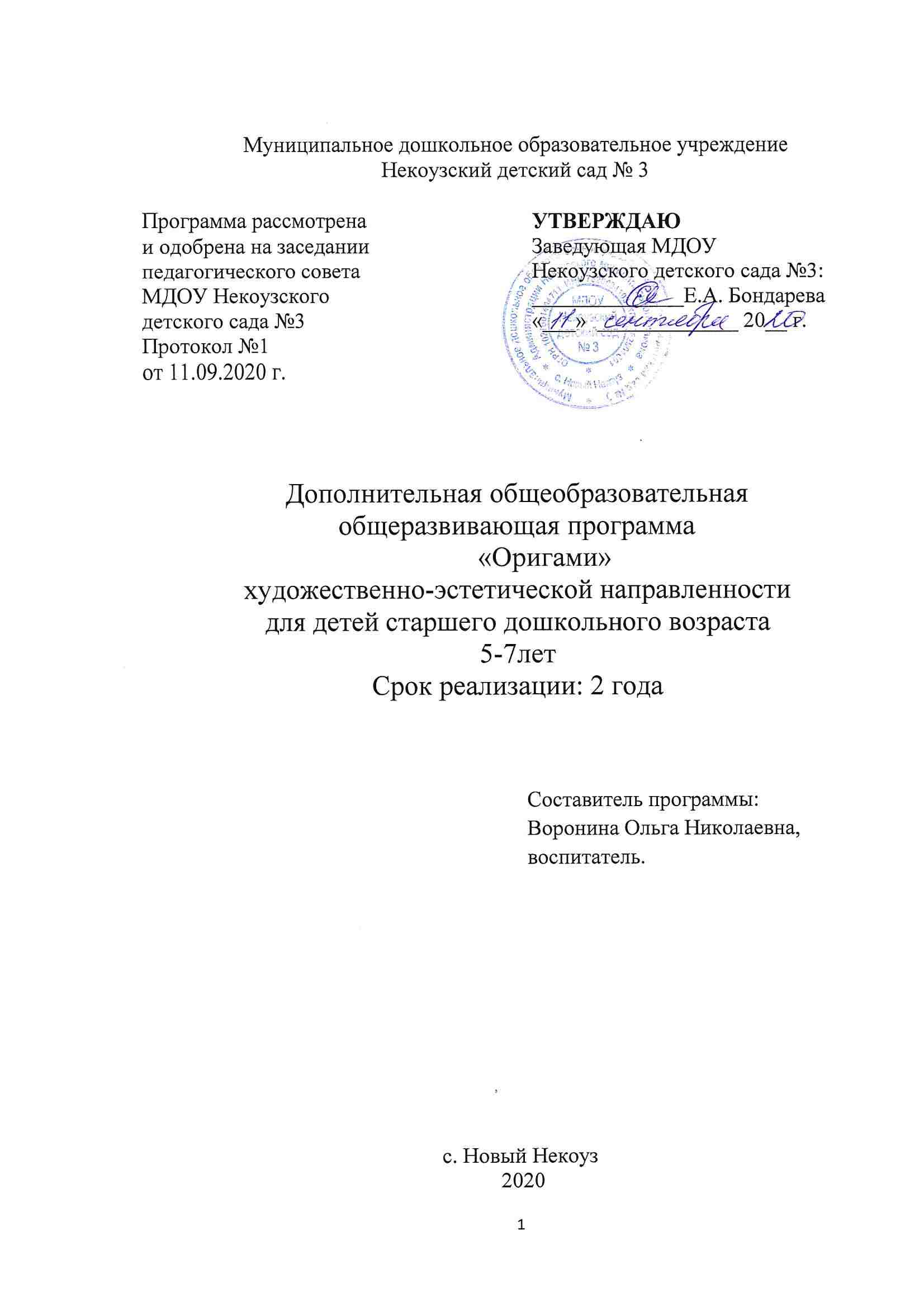 Муниципальное дошкольное образовательное учреждениеНекоузский детский сад № 3Дополнительная общеобразовательнаяобщеразвивающая программа	«Оригами»художественно-эстетической направленностидля детей старшего дошкольного возраста5-7летСрок реализации: 2 годас. Новый Некоуз 2020Содержание1. Пояснительная записка…………………………………………………………32. Учебно-тематический план…………………………………………………….73. Содержание…………………………………………………………………….124. Методическое обеспечение……………………………………………………135. Список использованной литературы………………………………………….186. Приложение 1 ………………………………………………………………….19Пояснительная запискаДанная программа составлена в соответствии с Федеральным законом от 29 декабря 2012 г. N 273-ФЗ. "Об образовании в Российской Федерации", Порядком организации и осуществления образовательной деятельности по дополнительным общеобразовательным программам, утвержденным приказом Министерства образования и науки РФ от 09.11.2018 N 196, требованиями к программам дополнительного образования детей, установленными письмом Минобрнауки России от 11.12.2016 06-1844 «О требованиях к программам дополнительного образования детей». В программе учтены "Санитарно-эпидемиологические требования к устройству, содержанию и организации режима работы дошкольных образовательных организаций" СанПин 2.4.1.3049-13, "Санитарно-эпидемиологические требования к устройству, содержанию и организации режима работы образовательных организаций дополнительного образования детей" СанПиН 2.4.4.3172-14.  Направленность дополнительной образовательной программы Данная образовательная программа носит художественно – эстетическую направленность, т. к. она ориентирована на развитие мотивации личности к познанию, творчеству и способствует воспитанию художественного вкуса.Программа дополнительного образования «Оригами» направлена на развитие творческих способностей – процесса, который пронизывает все этапы личности ребенка, пробуждает инициативу и самостоятельность принимаемых решений, привычку к свободному самовыражению, уверенность в себе. Вид программы. При разработке дополнительной общеобразовательной общеразвивающей программы «Оригами» использовалась парциальная программа обучения оригами детей старшего дошкольного возраста автор –Афонькина С.Ю.  Программа модифицирована с учётом возрастных особенностей детей.Новизна программы. В программе рассматриваются различные методики выполнения изделий из бумаги с использованием разнообразных техник оригами (конструирование), но кроме того программа включает в себя не только обучение, но и создание индивидуальных композиций.   Актуальность дополнительной образовательной программы «Оригами» заключается в том, что она включает множество техник работы с бумагой, она предполагает овладение основами разнообразной творческой деятельности, дает возможность каждому ребенку открывать для себя волшебный мир декоративно – прикладного творчества,
 проявлять и реализовывать свои творческие способности, дети, делая что-то своими руками,  развивают мелкую моторику рук, внимание, память, логическое мышление, волевые качества, приучаются к аккуратности, настойчивости, терпению. Применяя полученные знания и умения в реальной жизни, стимулирует творческое отношение к труду. Что немаловажно для подготовки к письму, к учебной деятельности.Педагогическая целесообразностьДанная образовательная программа педагогически целесообразна, так как становится важным и неотъемлемым компонентом, способствующим личностному росту обучающихся, развитию творческих способностей. Данная программа построена так, чтобы дать дошкольникам ясные представления о системе взаимодействия искусства с жизнью, с опорой на жизненный опыт детей, живые примеры из окружающей действительности.Цель – Эстетическое развитие воспитанников в процессе овладения элементарными приемами техники оригами, как художественного способа конструирования из бумаги разной структуры.Задачи: Образовательные:Знакомить детей с основными геометрическими понятиями: круг, квадрат, треугольник, угол, сторона, вершина.Знакомить детей с базовыми формами оригами- квадрат, треугольник, «воздушный змей», «лягушка» и т.д..Знакомить с разными видами бумаги (цветная, гофрированная), свойствами.Формировать умение детей конструировать из цветной бумаги, вызывать у них желание самим делать поделки.	Развивающие:Развивать внимание, память, через работу с поэтапными картами.Развивать мелкую моторику рук и глазомер, через складывание бумаги.	Воспитательные:Воспитывать интерес к искусству оригами.Расширять коммуникативные способностей детей.Способствовать созданию игровых ситуаций, расширять коммуникативные способности детей.Возраст детей. Программа предназначена для детей дошкольного возраста 5-7 лет.  По данной программе могут обучаться дети   с разными образовательными потребностями, в том числе и для детей с ОВЗ (ОВЗ (ОНР, ЗРР, ЗПР, УО). Условия набора детей: желание обучаться по данной программе. Оптимальная наполняемость группы - 20 человек.Срок реализации программы: Программа дополнительного образования «Оригами» рассчитана на 2 года обучения. Период реализации программы с сентября по май включительно.Формы и режим занятийОрганизационной формой работы с детьми является занятие. Основная форма проведения занятий: групповая. Занятия, проводимые в рамках данной программы дополнительного образования «Оригами», сочетают принцип группового обучения с индивидуальным подходом.
Режим занятий:Ожидаемые результаты освоения детьми программы.Ожидаемые результаты после 1 года обученияВ результате обучения дети возрастной категории 5-6 лет будут знать и иметь представление:  о приемах работы с бумагой в технике оригами; основные геометрические понятия и базовые формы оригами;историю оригами.Уметь: следовать устным инструкциям;создавать изделия оригами;аккуратно пользоваться ножницами, клеем, кисточкой.Ожидаемые результаты после 2 года обученияВ результате обучения дети возрастной категории 6-7 лет будут знать и иметь представление: самостоятельно конструировать из цветной бумаги поделки;способы складывания и развертывания бумаги при выполнении поделки.Уметь: работать с бумагой различной фактуры; выполнять простейшие работы в технике оригами без помощи взрослого;мастерить из бумажных квадратов несложные поделки; уметь создавать несложные сюжетные композиции для игры;выполнять и составлять панно, работая в коллективе; уметь аккуратно пользоваться ножницами, клеем, кисточкой.Способы отслеживания результатов обучения. В качестве контроля на каждом этапе работы проводится диагностика уровня развития детей посредством искусства оригами с целью проверки эффективности проведенной работы. Диагностическая работа   строится исходя из основных задач каждого этапа. Диагностические задания разработаны в соответствии с методиками Парамоной Я.Д., Лиштван З.В., Тарабариной Т.И. (Приложение № 1).Способы фиксации результатов Проведение итоговых занятий в конце годаСоставление диагностической картыФормы подведения итогов реализации программы•	Составление альбома лучших работ.•	Проведение выставок детских работ.Средства, необходимые для обученияДля успешной реализации программы необходимо материально-техническое обеспечение: Инструкционные карты и схемы базовых форм оригамиИнструкционные карты сборки изделий Схемы создания изделий оригами Образцы изделийУчебные столы и стулья.Инструкционные карты.Бумага разных видов.Картон.Ножницы (для обработки квадрата, аппликативных дополнений)Клей (для дополнительной аппликативной обработки оригами)Салфетки: бумажная, тканевая.Рабочая клеенка для аппликативной обработки оригами.Кисти.2.Учебно-тематический планКалендарное планирование1-й год обучения:3.Содержание1 год обучения«Вводное занятие» (1 час)Теория: Заинтересовать работой с бумагой. Познакомить со свойством-сминаемость. Учить делить квадрат на разное количество равных частей. Познакомить с условными знаками и основными приемами складывания бумаги. Правила техники безопасности. Используемые при работе материалы и их свойства. Организация рабочего места. (1 час). «Оригами» (17 часов).Теория: Технология изготовления поделок оригами из цветной бумаги, используя поэтапные карты.Практика: Изготовление поделок оригами из цветной бумаги («Бабочка и лягушка», «Отгадай загадку» (заяц, птица), «Забавные зверушки», «Тюльпан для мамы», «Символ года», «Бантик -бабочка», «Волшебные превращения стрелы», «Новогоднее панно», «Парусник», «Скоро день защитника Отечества», «Мамин праздник», «Составь картинку», «День космонавтики», «Рыба», «Вертушка», «Моя любимая игрушка!»  (17 часов).2 год обучения«Вводное занятие»  (1 час)Теория: Заинтересовать работой с бумагой. Учить делить квадрат на разное количество равных частей. Продолжать знакомить с условными знаками и основными приемами складывания бумаги. Правила техники безопасности, используемые при работе с материалом и их свойства. Организация рабочего места. (1 час). «Оригами» (17 часов).Теория: Технология изготовления поделок оригами из цветной бумаги, используя поэтапные карты.Практика: Изготовление поделок оригами из цветной бумаги («Фрукты. Тарелка с яблоками», «Изготовление квадрата», «Осенний лес. Грибы (коллективная работа)», «Золотая осень", Перелетные птицы. Совушка сова», «Веселый медвежонок», «Маленький ежик», «Новогоднее украшение», «Дед Мороз», «Снегурочка», «Коробочка с птичками», «Эскадрилья (самолеты)»,«Волк», «Гном», «Лисенок», «Аквариум (рыбы)», «Звездочки», «Плыви, плыви кораблик», «Домик»).  (17 часов).4.Методическое обеспечениеВозрастные и индивидуальные особенности детей старшего дошкольного возраста 5-7 летХудожественно-эстетическая деятельность: В изобразительной деятельности дети могут изобразить задуманное (замысел ведёт за собой изображение). Совершенствуются практические навыки работы с ножницами: дети могут вырезать круги из квадратов, овалы из прямоугольников, преобразовывать одни геометрические фигуры в другие: квадрат - в несколько треугольников, прямоугольник - в полоски, квадраты и маленькие прямоугольники; создавать из нарезанных фигур изображения разных предметов или декоративные композиции.Дети конструируют по условиям, заданным взрослым, но уже готовы к самостоятельному творческому конструированию из разных материалов. Постепенно дети приобретают способность действовать по предварительному замыслу в конструировании и рисовании. Возраст 5-7  лет можно охарактеризовать как возраст овладения ребёнком активным воображением, которое начинает приобретать самостоятельность, отделяясь от практической деятельности и предваряя её. Образы воображения значительно полнее и точнее воспроизводят действительность. Ребёнок чётко начинает различать действительное и вымышленное. Действия воображения - создание и воплощение замысла - начинают складываться первоначально в игре. Это проявляется в том, что прежде игры рождается её замысел и сюжет.Программа строится на основе знаний возрастных, психолого-педагогических, физических особенностей обучающихся старшего дошкольного возраста. У детей данного возраста происходит формирование универсальных человеческих способностей, важных для всего последующего развития. Для решения задач развивающего, индивидуально ориентированного обучения, обеспечивающего максимальную включенность ребенка в практическую деятельность, связанную с его созидательным началом, с миром его чувств, эмоций и потребностей, как средство обучения, широко используется игра. Игра – это неотъемлемая часть каждого занятия. Отдельные игровые моменты делают занятия интересными, эмоционально насыщенными. На каждом занятии используется дополнительный материал: стихи, загадки, сведения о животных, птицах, насекомых и т.д. В качестве средств обучения используются наглядные пособия (схемы, плакаты, пооперационные карты, образцы изделий) аудио и видео записи, компьютерные программы. Занятия будут достигать успеха, если дети будут заинтересованы и увлечены работой. Для этого необходима хорошая организация и продуманная методика проведения занятия. Почти все занятия строятся по одному плану:  Подготовка к занятию (установка на работу, обратить внимание на инструменты и материалы, лежащие на парте).  Повторение пройденного (выявление опорных знаний и представлений, повторение правил пользования ножницами, клеем, правил техники безопасности).  Введение в новую тему (вводная беседа с использование загадок, стихов, раскрывающие тему занятия; энциклопедические сведения о предмете занятия).  Общее знакомство с поделкой, ее анализ (название; базовая форма, отделка готовой фигурки).  Повторение правил техники безопасности.  Практическая часть составляет 2/3 занятия, включая в себя непосредственно изготовление поделки.  Пошаговое совместное выполнение действий педагога с детьми.  Оформление игрушки, приклеивание ее на фон или в композицию;  Заключительная часть занятия: игры, творческие задания, мини-выставки.  Анализ работы. Большое внимание на занятиях оригами уделяться подбору оптимальных технологий, форм, методов и средств обучения и воспитания.Принципы реализации программыПринцип наглядности. Предполагает широкое представление соответствующей изучаемому материалу наглядности: иллюстрации, образцы, схемы.Принцип последовательности. Предполагает планирование изучаемого познавательного материала последовательно (от простого к сложному), чтобы дети усваивали знания постепенно.Принцип занимательности – изучаемый материал должен быть интересным, увлекательным для детей, этот принцип формирует у детей желание выполнять предлагаемые виды занятий, стремиться к достижению результата.Принцип тематического планирования материала предполагает подачу изучаемого материала по тематическим блокам.Принцип личностно-ориентированного общения. В процессе обучения дети выступают как активные исследователи окружающего мира вместе с педагогом, а не просто пассивно перенимают его опыт.  Партнерство, соучастие и взаимодействие – приоритетные формы общения педагога с детьми.Методическое обеспечение программы дополнительного образования «Оригами» включает в себя дидактические принципы, методы, техническое оснащение, организационные формы работы, формы подведения итогов. При подготовке к занятиям большое внимание уделяется нормам организации учебного процесса и дидактическим принципам. Прежде всего, это принцип наглядности, так как психофизическое развитие учащихся, на которых рассчитана данная программа, характеризуется конкретно-образным мышлением.Программа дополнительного образования «Оригами» соединяет игру и обучение в единое целое, что обеспечивает единое решение познавательных, практических и игровых задач (при ведущем значении последних). Занятия проводятся в игровой форме, в их основе лежат творческая деятельность, т.е. создание оригинальных творческих работ. Все поделки функциональны: ими можно играть, их можно использовать в быту, их можно подарить друзьям и родным. Особое внимание уделяется созданию в детском коллективе доброжелательной творческой обстановке, что способствует проявлению индивидуальности каждого. Складыванию каждой фигурки нужно посвятить отдельное занятие, начинать которое желательно с определения мотива и цели занятия в форме загадки, стихотворения, вопроса, беседы. Вторая часть занятия представляет собой складывание фигурки, а третья заключается в обыгрывании, применении для оформления помещений детского сада. При проведении занятий программы дополнительного образования «Оригами» целесообразно использовать поговорки, пословицы, потешки, рассказать стишок:Много могут пальчики-озорные мальчики:Могут карандаш держать, чтоб картинки рисовать,Могут пальчики лепить,Из бумаги птиц сложитьИ машину, и зверей.Приготовьтесь поскорей!Вы готовы? Начинаем!Следовательно, при осуществлении практической деятельности с применением предметной (образцы изделий, практические упражнения)  и словесной (речь педагога) наглядности, учащиеся способны полностью усвоить материал Естественно, что достижение поставленной цели в учебно-воспитательной деятельности во многом зависит от системности и последовательности в обучении. Учащиеся постепенно овладевают знаниями, умениями и навыками. Ориентируясь на этот принцип, педагог составляет учебно-тематическое планирование. Большое внимание также уделяется принципам доступности и посильности в обучении, связи теории с практикой, прочности овладения знаниями и умениями.В процессе занятий используются различные формы занятий:комбинированные и практические занятия, игры, праздники, конкурсы, соревнования и другие.А также различные методы.Методы, в основе которых лежит способ организации занятия:• словесный (устное изложение, беседа, рассказ, лекция и т.д.)• наглядный (показ иллюстраций, наблюдение, показ (выполнение) педагогом, работа по образцу и др.)• практический (выполнение работ по инструкционным картам, схемам и др.)Методы, в основе которых лежит уровень деятельности детей:• объяснительно-иллюстративный – дети воспринимают и усваивают готовую информацию• репродуктивный – учащиеся воспроизводят полученные знания и освоенные способы деятельности• частично-поисковый – участие детей в коллективном поиске, решение поставленной задачи совместно с педагогом- исследовательский – самостоятельная творческая работа учащихсяМетоды, в основе которых лежит форма организации деятельности учащихся на занятиях:• фронтальный – одновременная работа со всеми учащимися• индивидуально-фронтальный – чередование индивидуальных и фронтальных форм работы• групповой – организация работы в группах.• индивидуальный – индивидуальное выполнение заданий, решение проблем.При организации работы объединения используется дидактический материал. Он включает в себя образцы изделий, выполненные педагогом и обучающимися, схемы и эскизы, таблицу с условными знаками, принятыми в программе дополнительного образования «Волшебный квадратик»; таблицу с базовыми формами оригами; специальную литературу, фотографии детских работ, разработку отдельных тематических занятий.Технические навыки, прививаемые детям в процессе знакомства и изготовления оригами:Владение ножницами.Обработка квадрата.Создание основ (базовых форм) оригами.Аппликативное оформление оригами.Составление творческих композиций.Общие правила при обучении технике оригамиЗаготовка должна иметь точно квадратную форму.Бумага для поделок должна быть тонкой, упругой, хорошо сгибаться, цветной.Показ изготовления производиться на столе или на доске. Заготовка для показа должна быть в 2 раза больше, чем у детей.При показе не должно быть лишних поворотов и переворотов изделия.Обучение складыванию каждой поделки должно быть поэтапным: показ одного приёма – выполнение детьми, показ второго – выполнение детьми.Линии сгиба изделия должны тщательно разглаживаться.Совмещение сторон и углов в процессе складывания должно быть точным.После того, как игрушка будет полностью готова, необходимо повторить приёмы складывания. В итоге ребёнок должен уметь самостоятельно изготовить поделку от начала до конца.5.Список литературыАфонькин, С.Ю., Афонькина, Е.Ю. Игрушки из бумаги/ С.Ю. Афонькин, Е.Ю.   Афонькина С-П: «Литера» 2015 - 128 с.Афонькин, С.Ю., Афонькина, Е.Ю. Цветущий сад оригами/ С.Ю. Афонькин, Е.Ю.  Афонькина Санкт-Петербург: «Химия» 2016 - 53 с.Вахабова, Ф., Нагорнова, Н., Юлдашева, Г. Оригами на лужайке/ Ф. Вахабова, Н. Нагорнова, Г. Юлдашева– М.: Карапуз, 2017. – 16 с.Мусиенко, С. И., Бутылкина, Г. В. Оригами в детском саду/ С. И. Мусиенко, Г. В. Бутылкина - М.: Просвещение 2017, – 15 с. Мусиенко, С., Бутылкина, Г. «Оригами в детском саду»/ С. Мусиенко, Г. Бутылкина   - М.: «Обруч», 2016. - 35 с.Соколова, С. В. Оригами для самых маленьких/ С. В. Соколова - М.: Детство-Пресс, 2017, –  64 с. Соколова, С.В.  Оригами для дошкольников/ - С. В. Соколова СПб.: Детство-Пресс, 2018, - 64 с. Сержантова, Т. Б., «366 моделей оригами»/ Т. Б. Сержантова – М., «Айрис пресс», 2019, - 55 с.Сержантова, Т. Б., «Оригами для всей семьи»/ Т. Б. Сержантова - М, «Айрис пресс», 2016, – 25 с.Тарабарина, Т.И. Оригами и развитие ребенка/ Т.И. Тарабарина– Ярославль: «Академия развития», 2019, - 64 с.Приложение 1 Методика и критерии диагностического обследования.Диагностические задания разработаны в соответствии с методиками Парамоной Я.Д., Лиштван З.В., Тарабариной Т.И.Задание №1Цель: выявить умение детей складывать прямоугольный лист пополам.Инструкция: «Сложи лист пополам»Оценка:3 балла – ребенок самостоятельно складывает лист пополам (по диагонали), соединяя углы; фиксирует сгиб кончиком пальца, проглаживает линию сгиба;2 балла – ребенок складывает лист с помощью наводящих вопросов (инструкций) педагога;1 балл – ребенок не может самостоятельно выполнить задание или отказывается от его выполненияЗадание №2Цель: выявить умение детей складывать квадратный лист по диагонали.Инструкция: «Сложи лист по диагонали».Оценка:3 балла – ребенок самостоятельно складывает лист по диагонали, соединяя углы; фиксирует сгиб кончиком пальца, проглаживает линию сгиба;2 балла – ребенок складывает лист с помощью наводящих вопросов (инструкций) педагога;1 балл – ребенок не может самостоятельно выполнить задание или отказывается от его выполненияЗадание№3Цель: выявить умение детей различать и называть геометрические фигуры (квадрат, треугольник, прямоугольник, круг).Инструкция: «Назови (покажи) фигуры, которые ты видишь».Оценка:3 балла – ребенок правильно и самостоятельно называет (показывает) все геометрические фигуры;2 балла – ребенок самостоятельно называет (показывает) 1-2 геометрические фигуры;1 балл – ребенок не называет и не показывает геометрические фигуры.Задание №4Цель: выявить умение детей различать и показывать геометрические понятия (угол, сторона, линия сгиба).Инструкция: Воспитатель берет квадрат согнутый пополам и предлагает ребенку: «Покажи углы, (стороны, линию сгиба)».Оценка:3 балла – ребенок правильно и самостоятельно показывает все геометрические понятия;2 балла – ребенок самостоятельно показывает 1-2 геометрических понятия;1 балл – ребенок не знает и не показывает геометрические понятия.Задание№5Цель: выявить умение детей резать ножницами лист бумаги по прямой линии.Инструкция: «Разрежь квадрат по прямой линии».Оценка:3 балла – ребенок самостоятельно режет ножницами по прямой линии;2 балла – ребенок самостоятельно пытается резать по прямой линии, требуется помощь воспитателя;1 балл – ребенок не умеет и не пытается резать по прямой линии.Качественная характеристика уровней развитияконструирования из бумаги «Оригами»Высокий уровень: (от 15 до20 баллов)Ребенок самостоятельно складывает прямоугольный лист пополам, по диагонали, умеетФиксирует сгиб проглаживает линию сгиба; правильно и самостоятельно называет и всегеометрические фигуры (квадрат, треугольник, круг) и понятия (угол, сторона, линия сгиба); самостоятельно режет ножницами по прямой линии.Средний уровень: (от 9 до 14 баллов)Ребенок с помощью наводящих вопросов (инструкций) воспитателя складывает лист пополам по диагонали, фиксирует сгиб кончиком пальца, проглаживает линию сгиба; самостоятельно называет (показывает) 1-2 геометрические фигуры, 1-2 геометрических понятия; требуется помощь воспитателя при резании ножницами по прямой линии.Низкий уровень: (ниже 9 баллов)Ребенок не может самостоятельно складывать лист пополам по диагонали или отказывается от выполнения задания; не знает и не показывает геометрические фигуры и геометрические понятия; не умеет и не пытается резать ножницами по прямой линии.Программа рассмотренаи одобрена на заседании педагогического советаМДОУ Некоузского детского сада №3 Протокол №1 от 11.09.2020 г.УТВЕРЖДАЮЗаведующая МДОУ	Некоузского детского сада №3:     ______________Е.А. Бондарева«___»  _____________ 20__ г.Составитель программы:Воронина Ольга Николаевна, воспитатель.Год обученияКоличество занятий в месяцПродолжительность занятияКоличество занятий в годКоличество часов  в год1 год2 занятия30 минут18182 год2 занятия30 минут18181-й год реализации программы:Распределение материала по месяцам:МесяцМесяц№п/п Тема ТемаСодержаниеСодержаниеКоличество часовсентябрьсентябрь1.Вводное занятие «Давайте поиграем»Вводное занятие «Давайте поиграем»Заинтересовать работой с бумагой. Познакомить со свойством-сминаемость. Учить делить квадрат на разное количество равных частей. Познакомить с условными знаками и основными приемами складывания бумаги.Заинтересовать работой с бумагой. Познакомить со свойством-сминаемость. Учить делить квадрат на разное количество равных частей. Познакомить с условными знаками и основными приемами складывания бумаги.1 сентябрьсентябрь2.«В некотором царстве, в бумажном государстве…«В некотором царстве, в бумажном государстве…Заинтересовать детей изготовлением поделок из бумаги, познакомить с историей искусства оригами.Заинтересовать детей изготовлением поделок из бумаги, познакомить с историей искусства оригами.1октябрьоктябрь3.«Бабочка и лягушка»«Бабочка и лягушка»Закреплять умение получать из квадрата прямоугольники, треугольники и квадраты меньшего размера. Познакомить с изготовлением простейших поделок в технике оригами путем складывания квадрата по диагонали. Закреплять умение получать из квадрата прямоугольники, треугольники и квадраты меньшего размера. Познакомить с изготовлением простейших поделок в технике оригами путем складывания квадрата по диагонали. 1октябрьоктябрь4.«Отгадай загадку» (заяц, птица)«Отгадай загадку» (заяц, птица)Учить изготавливать новые поделки в технике оригами, используя знакомый прием складывание по диагонали; развивать глазомер.Учить изготавливать новые поделки в технике оригами, используя знакомый прием складывание по диагонали; развивать глазомер.1ноябрьноябрь5.«Забавные зверушки» «Забавные зверушки» Продолжать учить детей мастерить поделки в техники оригами, используя поэтапные карты.Продолжать учить детей мастерить поделки в техники оригами, используя поэтапные карты.1ноябрьноябрь6.«Тюльпан для мамы»«Тюльпан для мамы»Учить детей изготовлению тюльпана в технике оригами; развивать глазомер, мелкую моторику рук.Учить детей изготовлению тюльпана в технике оригами; развивать глазомер, мелкую моторику рук.1декабрьдекабрь7.«Символ года» «Символ года» Продолжать учить детей мастерить поделки, используя поэтапные карты. Продолжать учить детей мастерить поделки, используя поэтапные карты. 1декабрьдекабрь8.«Бантик -бабочка»«Бантик -бабочка»Познакомить с базовой формой –прямоугольник. Продолжать учить детей мастерить поделки в техники оригами, используя поэтапные карты.Познакомить с базовой формой –прямоугольник. Продолжать учить детей мастерить поделки в техники оригами, используя поэтапные карты.1январьянварь9.«Волшебные превращения стрелы»«Волшебные превращения стрелы»Познакомить детей с формой конфетка, собрать и склеить закладку из «конфеток». Развивать воображение, творчество, самостоятельность, трудолюбие, мелкую моторику рук.Познакомить детей с формой конфетка, собрать и склеить закладку из «конфеток». Развивать воображение, творчество, самостоятельность, трудолюбие, мелкую моторику рук.1январьянварь10.«Новогоднее панно»«Новогоднее панно»Учить детей создавать композицию из фигурок. Закреплять навыки работы с поэтапными картами.Учить детей создавать композицию из фигурок. Закреплять навыки работы с поэтапными картами.1февральфевраль11.«Парусник»«Парусник»Продолжать учить детей мастерить поделки, используя поэтапные карты. Продолжать учить детей мастерить поделки, используя поэтапные карты. 1февральфевраль12.«Скоро день защитника Отечества»«Скоро день защитника Отечества»Закрепить умение мастерить поделки с использованием карт, развивать глазомер, мелкую моторику. Воспитывать чувство уважения к защитникам Родины, побуждать сделать им приятное.Закрепить умение мастерить поделки с использованием карт, развивать глазомер, мелкую моторику. Воспитывать чувство уважения к защитникам Родины, побуждать сделать им приятное.1мартмарт13.«Мамин праздник»«Мамин праздник»Учить проявлять заботу о мамах, бабушках.  Познакомить с разными вариантами оформления открыток. Продолжать учить детей мастерить поделки, используя поэтапные карты.Учить проявлять заботу о мамах, бабушках.  Познакомить с разными вариантами оформления открыток. Продолжать учить детей мастерить поделки, используя поэтапные карты.1мартмарт14.«Составь картинку»«Составь картинку»Продолжать учить детей мастерить поделки в техники оригами, повышать интерес к этой деятельности через новую форму работы-составление картинок к стихам. Развивать творческие способности, воображение.Продолжать учить детей мастерить поделки в техники оригами, повышать интерес к этой деятельности через новую форму работы-составление картинок к стихам. Развивать творческие способности, воображение.1апрельапрель15.«День космонавтики»«День космонавтики»Уточнить знания детей о празднике «день космонавтики». Продолжать учить преобразовывать одну фигурку в другую, используя поэтапные карты. Закреплять умение соединять две части поделки, вставляя одну в другую. Воспитывать аккуратность.Уточнить знания детей о празднике «день космонавтики». Продолжать учить преобразовывать одну фигурку в другую, используя поэтапные карты. Закреплять умение соединять две части поделки, вставляя одну в другую. Воспитывать аккуратность.1апрельапрель16.«Рыба»«Рыба»Познакомить с новой базовой формой – рыба. Совершенствовать навыки работы с бумагой и ножницами, объяснительную речь. Развивать глазомер, мелкую моторику рук.Познакомить с новой базовой формой – рыба. Совершенствовать навыки работы с бумагой и ножницами, объяснительную речь. Развивать глазомер, мелкую моторику рук.1маймай17.«Вертушка»«Вертушка»Учить изготавливать новые поделки из квадрата, используя схемы. Продолжать учить пользоваться обозначениями линии разреза на заготовке.Учить изготавливать новые поделки из квадрата, используя схемы. Продолжать учить пользоваться обозначениями линии разреза на заготовке.1маймай18.«Моя любимая игрушка!»«Моя любимая игрушка!»Закрепить умение мастерить поделки с использованием карт, предоставить детям возможность проявить инициативу и самостоятельность.Закрепить умение мастерить поделки с использованием карт, предоставить детям возможность проявить инициативу и самостоятельность.2-й год обучения2-й год обучения2-й год обучения2-й год обучения2-й год обучения2-й год обучения2-й год обучения2-й год обучения2-й год обучения2-й год обучениямесяцмесяцмесяц№ п/п№ п/п ТемаСодержаниеСодержаниеКоличество часовКоличество часовсентябрьсентябрьсентябрь1.1.Фрукты. Тарелка с яблоками.Научить детей находить противоположные углы и загибать их в одном направлении, закрепить выполнение базовой формы треугольник, нахождение и проглаживание линии сгиба, активизировать словарь, вспомнить понятия о геометрических формах, вкусовых свойствах яблок.Научить детей находить противоположные углы и загибать их в одном направлении, закрепить выполнение базовой формы треугольник, нахождение и проглаживание линии сгиба, активизировать словарь, вспомнить понятия о геометрических формах, вкусовых свойствах яблок.11сентябрьсентябрьсентябрь2.2.Изготовление квадрата.Выявить умения детей распознавать и называть геометрические фигуры; научить делить квадрат путем складывания на разное количество равных частей: два прямоугольника, четыре треугольника или квадрата, отрезать лишнюю часть, получая квадрат.Выявить умения детей распознавать и называть геометрические фигуры; научить делить квадрат путем складывания на разное количество равных частей: два прямоугольника, четыре треугольника или квадрата, отрезать лишнюю часть, получая квадрат.11октябрьоктябрьоктябрь3.3.Осенний лес. Грибы (коллективная работа).Познакомить с операцией складывания базовой формы «треугольник»; учить определять число и размер деталей в изделии; расширять знания об окружающем мире; формировать навыки правильного поведения в природе.Познакомить с операцией складывания базовой формы «треугольник»; учить определять число и размер деталей в изделии; расширять знания об окружающем мире; формировать навыки правильного поведения в природе.11октябрьоктябрьоктябрь4.4.Золотая осень, перелетные птицы. Совушка сова.Напомнить складывание базовой формы «воздушный змей». Развивать умение ориентироваться на квадрате. Продолжать воспитывать интерес к природе; закреплять знания детей о жизни хищных птиц.Напомнить складывание базовой формы «воздушный змей». Развивать умение ориентироваться на квадрате. Продолжать воспитывать интерес к природе; закреплять знания детей о жизни хищных птиц.11ноябрьноябрьноябрь5.5.Веселый медвежонок.Учить перегибать косынку пополам. Учить понимать, что детали головы и туловища выполняются по отдельности из квадратов разной величины. Закрепить умение детей создавать изображения по технике оригами, складывать бумагу в разных направлениях. Учить перегибать косынку пополам. Учить понимать, что детали головы и туловища выполняются по отдельности из квадратов разной величины. Закрепить умение детей создавать изображения по технике оригами, складывать бумагу в разных направлениях. 11ноябрьноябрьноябрь6.6.Маленький ежик.Учить складывать ежика из прямоугольного листа бумаги; развивать навыки складывания листа в разном направлении, проглаживая сгибы; развивать мелкую моторику, внимательность; закрепить, уточнить, расширить знания детей об окружающем мире. Воспитывать усидчивость и бережное отношение к материалу (бумаге). Учить складывать ежика из прямоугольного листа бумаги; развивать навыки складывания листа в разном направлении, проглаживая сгибы; развивать мелкую моторику, внимательность; закрепить, уточнить, расширить знания детей об окружающем мире. Воспитывать усидчивость и бережное отношение к материалу (бумаге). 11декабрьдекабрьдекабрь7.7.Новогоднее украшение.Продолжать учить мастерить из бумажных квадратов несложные поделки, используя уже известные приемы складывания бумаги, развивать конструктивное мышление, фантазию, воображение.Продолжать учить мастерить из бумажных квадратов несложные поделки, используя уже известные приемы складывания бумаги, развивать конструктивное мышление, фантазию, воображение.11декабрьдекабрьдекабрь8.8.Дед Мороз.Учить последовательному складыванию фигурки из квадратных листов бумаги, используя план-схему, учить сопоставлять, сравнивать (с образцом и схемой изделия), анализировать, логически мыслить и выстраивать поэтапный ход своих действий, учить объяснять свои действия, рассуждать вслух.Учить последовательному складыванию фигурки из квадратных листов бумаги, используя план-схему, учить сопоставлять, сравнивать (с образцом и схемой изделия), анализировать, логически мыслить и выстраивать поэтапный ход своих действий, учить объяснять свои действия, рассуждать вслух.11январьянварьянварь9.9.Снегурочка.Учить последовательному складыванию фигурки из квадратных листов бумаги, используя план-схему, ориентироваться на квадрате, складывать его. Воспитывать эстетический вкус. Воспитывать у детей стремление порадовать других. Развивать воображение, творчество.Учить последовательному складыванию фигурки из квадратных листов бумаги, используя план-схему, ориентироваться на квадрате, складывать его. Воспитывать эстетический вкус. Воспитывать у детей стремление порадовать других. Развивать воображение, творчество.январьянварьянварь10.10.Коробочка с птичками.Продолжать обучать детей складыванию бумаги в разных направлениях. Совершенствовать навыки работы с бумагой. Воспитывать любовь и заботливое отношение к птицам, желание помочь им в зимний холод, накормить их.Продолжать обучать детей складыванию бумаги в разных направлениях. Совершенствовать навыки работы с бумагой. Воспитывать любовь и заботливое отношение к птицам, желание помочь им в зимний холод, накормить их.11февральфевральфевраль11.11.Эскадрилья (самолеты).Упражнять в сгибании квадрата по диагонали, отгибать заданные уголки в нужном направлении. Учить понимать действия перевернуть, загнуть.Упражнять в сгибании квадрата по диагонали, отгибать заданные уголки в нужном направлении. Учить понимать действия перевернуть, загнуть.11февральфевральфевраль12.12.Волк.Продолжать учить сгибать квадрат «косынкой» отгибать один из углов кверху наискосок. Развивать глазомер. Воспитывать усидчивость.Продолжать учить сгибать квадрат «косынкой» отгибать один из углов кверху наискосок. Развивать глазомер. Воспитывать усидчивость.11мартмартмарт13.13.Гном.Продолжать учить детей делать бумажные фигурки из двух деталей, учить четко выполнять инструкцию педагога.Продолжать учить детей делать бумажные фигурки из двух деталей, учить четко выполнять инструкцию педагога.11мартмартмарт14.14.ЛисенокПродолжать учить детей оформлять поделку деталями. Воспитывать радость от подарков, сделанные своими руками.Продолжать учить детей оформлять поделку деталями. Воспитывать радость от подарков, сделанные своими руками.11апрельапрельапрель15.15.Аквариум (рыбы).Формировать умение подбирать детали по размеру, развивать глазомер. Дополнять поделку по своему желанию.Формировать умение подбирать детали по размеру, развивать глазомер. Дополнять поделку по своему желанию.11апрельапрельапрель16.16.Звездочки.Учить чередовать цвета, соединять детали, прикладывать короткую сторону заготовки к линии перегиба предыдущей. Воспитывать усидчивость, ответственность.Учить чередовать цвета, соединять детали, прикладывать короткую сторону заготовки к линии перегиба предыдущей. Воспитывать усидчивость, ответственность.11маймаймай17.17.Плыви, плыви кораблик.Упражнять в свободном выборе цвета, развивать мелкую моторику рук, использование готовых поделок в играх.Упражнять в свободном выборе цвета, развивать мелкую моторику рук, использование готовых поделок в играх.11маймаймай18.18.Домик.Закреплять умение складывать бумагу в разных направлениях, аккуратно работать с клеем; развивать внимание.Закреплять умение складывать бумагу в разных направлениях, аккуратно работать с клеем; развивать внимание.11